LESSON 01 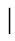 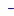 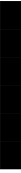 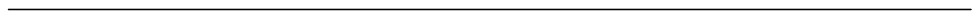 COMMUNICATION Outline: Why we Study Business Communication? What is Communication? Importance Advantages of Communication in your Career Communication & Global Market Communication at Workplace Why we Study Business Communication? You may say that communication is important; you spend a lot of time doing it and you’re pretty good at communicating. After all, you talk to people, write notes, read books, and get along with other people which make you informed already. Why should you study communication?” The apparent simplicity of communication is deceptive. Just because we all communicate every day  does  not  make  us  good  communicators.  Just  because  some  aspects  of  effective communication are based on common sense; it does not mean common sense alone is enough. Skilled communicators draw on an extensive and complex body of knowledge, including semantics (the study of word choice according to their meaning), linguistics (the study of language), rhetoric (the study of writing and speaking effectively), psychology, sociology, graphic design, and even computer science. You will explore and apply the scholarship and research from all of these fields in your study of communication. “Why   then,”   you   may   well   ask   finally,   “study   business   communication   specifically? Communication is communication: I’ve taken plenty of English courses and communicated in every one of my other courses.” Good communication does, in fact, cross disciplines; correct grammar and audible speaking, for 
example, are as necessary in a geography class as they are in a business communication class. 
There are, however, at least five ways in which what you will learn that how this course differs 
from what you have learned, or will learn, in your other classes. First, the subject matter is 
different: here you will get a chance to practice communicating with concepts and techniques 
from areas such as accounting, finance, and marketing. Secondly the forms are also different: you 
will, for example, practice writing memos, letters and business reports - not just term papers, 
exams and essays. Thirdly, in this class you will have a chance to practice your oral presentation 
skills, which - according to various studies - you will probably be using extensively in the 
business  world.  Fourthly,  you  may  learn  a  slightly  different  style;  in  general,  business 
communication   is   more   objective,   systematic,   and   concise   than   creative   or   personal 
communication. Finally, perhaps the most important difference is that, you will learn to persuade 
people to accomplish your desired results. What is Communication? I have been discussing how important communication will be for your success in business. What you might be asked, what does the term communication mean? It is certainly hard to define because it has come to mean practically anything. Definition of Communication The word communication means the act or process of giving or exchanging of information, 
signals or messages as  by talk, gestures or writing. Technically speaking, in the act of .	2communication, we make opinions, feelings, information, etc. known or understood by others through speech, writing or bodily movement. 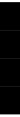 Why do we Communicate? The purpose of any given communication may be: a)   To initiate some action; b)  To impart information, ideas, attitudes, beliefs or feelings; c)   To establish, acknowledge or maintain links or relations with other people. Initiating Action Initiating action may be achieved by two basic categories of communication. a) Expressing Needs and Requirements. This can range from a baby’s cry - or even the bleep of an alarm clock - to an adult’s more 
precious expression of needs and wants. In a business organization, it would include briefings, 
instructions and procedure manuals. This will only be effective where the other person is willing 
to satisfy the needs. b) Persuading and Motivating Others It means to carry out the desired course of action, in other words, giving them a reason (other than one’s own want or need) to perform that action. Persuasion of this kind is likely to be a major element in marketing and sales: a sales reply cannot simply ask a customer to buy the product because she, the sale rep, needs success. She must show that there are benefits to the consumer, which will make the purchase worthwhile. Imparting Information Imparting information, ideas, attitudes, beliefs and feelings may have any number of specific 
purposes. Creating awareness Creating understanding 
Persuading others 
Influencing others Information gathering is a constant activity of human beings. We receive a great deal of data and information in our daily lives, only some of which we seek or consciously absorb. Think about these: news bulletins, books, bank statements, business information, gossip, thing people tell you, things you ask them. This list is endless. Remember that other people may be seeking information in the messages you ‘send’ (and in the 
tone of your voice and other indications of what is ‘between the lines’). This information may or 
may not be something you wish to communicate: you need to be aware of it before your 
listener/reader. Establishing Relations Establishing, acknowledging and maintaining relations with other people are vital functions of communication. .	3Importance 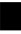 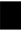 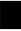 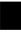 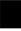 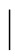 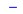 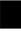 Communicating effectively in speaking and writing is useful in all areas of business, such as management, technical, clerical, and social positions as we have just seen. The ability  to  communicate  well  has  always  given  advantages to  those who  possess it. 
Communication has a rich history. The ancient world, both the East and the West, depended on 
oral communication. In ancient Greece and Rome, it was necessary to communicate when dealing 
with matters in assemblies and the courts. During the Medieval and Renaissance Periods, the oral 
tradition  progressed.  As  writing  became  more  important  as  a  permanent  record  of 
communication, authors and books on written communication principles appeared. So, we can say that some of today’s principles of writing are a mixture of ancient oral and written 
traditions. Advantages of Communication in your Career Your success in your career is based on your ability to do well both in written and oral communication. This ability to communicate effectively is a valuable asset for you. If your career requires mainly mental rather than manual labor, your progress will depend 
on how effectively you communicate your ideas to others who need or should receive 
them. Strong communication skills are required in every job description listed by companies’ 
advertising positions. Communication is a primary responsibility in many careers, such as 
customer relations, labor relations, marketing personnel, public relations, sales, and 
teaching. Communication   is   also   required   in   government   and   non-profit   organizations. Communication skills play a major role at every level. Even if your work is mainly with figures, as in the accounting profession, the ability to communicate to those who read your financial reports is necessary. A Quality for Promotion As an executive you must have the ability to communicate if you want promotion. Those who 
cannot communicate effectively in either oral or written communication, remain in the same 
positions. Many surveys have borne out the idea that effective communication is essential for success and promotion in every field. Communication & Global Market The way you communicate both within and outside your own country effects everything you do. 
Moreover, your ability to speak and write effectively will also make a difference to your 
organization. These qualities will help you to be successful in dealing with international business 
people. Always remember that “To the customer, you are the company”. You’re dealing with customers, clients and the public reflect the company you represent. Important communications can make a difference to your company because each message communicates the essential quality and culture of your company and can either build goodwill or destroy it. .	4Messages written to international customers and other business contacts are sensitive to the readers. Your goodwill as well as your organization’s is at stake. So be very careful while communicating with international people. 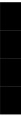 The ability to communicate effectively with others is repeatedly named as a top quality of a successful business person. You as a business person may be very intelligent; but if you can’t get your message across to the other, you will be thought of as less intelligent than you are because ideas are common, but the ability to clearly communicate ideas to others is rare. If you are a better communicator, customers and business associates form better impression of 
you and your organization. This impression is based solely upon your ability to communicate 
both oral and written messages. Effective business message builds or retains goodwill which is a 
priceless commodity. Because the exchange of written communication is vital to a businessman 
for promoting goodwill, the art of producing effective correspondence will help ensure your 
success in business. So, your ability to communicate is, in fact, your trademark. The memos, letters and reports you write, demonstrate your ability, or lack of ability to communicate. Presenting yourself through your communication will project a favorable image as well as promote successful business both internally and externally. Besides, as a businessman you are required to run the working of your organization smoothly 
because you are to clearly transfer your objectives, policies, method of working etc. to the people 
working with you at different levels, so this ability to communicate is very crucial for basic 
managerial functions. As a businessman you will regularly plan design and control affairs to maximize your production 
and minimize your cost. Your ability to communicate effectively is going to help you from the 
brainstorming step to implementing the objectives that you chalk out for the promotion of your 
business. Another factor that is important to achieve the desired objectives is decision making. Here again 
ability to communicate both orally and in writing helps you make the most of yourself and your 
organization. Above all, your ability to communicate helps you in understanding human relationships. Being an effective communicator, you can interact effectively and positively with others. This situation results in an open climate of communication within organization as well as outside it. So, communication is of paramount importance to be successful in the business. Developing the Right Attitude “To the customer, you are the company.” Your attitude when dealing with customers, clients, and 
the public reflect on the company you represent. Your attitude will reflect your country and your 
culture. Each message communicates the essential quality and culture of your company and can either build goodwill or destroy it. Doing an honest job enthusiastically and competently helps both the doer and the receiver. Answering even routine inquiries should and can be an interesting challenge. Preparing Adequately Most of the people can learn to communicate effectively for business if they are willing to devote whatever effort is necessary to prepare them adequately. In addition to the proper goodwillbuilding attitude, the following qualities are desirable: Careful, sound judgment when choosing ideas and facts for each message. Patience and understanding, even with unjustly insulting persons. 
Integrity, backed up by a valid code of ethics. Reasonable facility with the English language. .	5Applied knowledge of the communication process and principles and of successful methods for sending and receiving messages. 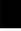 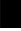 Knowledge of the cultural conventions of your audience. Cultural Diversity at Work Today’s workplace is increasingly diverse in age, gender and national origin. Diversity has brought problems to organizations, but it has also brought strengths. The Changing demographics have contributed to change in management styles, making effective communication central to success in carrying out the organization’s business. Advance in Technology The internet, e-mail, voice mail, faxes, pagers, and other wireless devices have revolutionized the 
way people communicate. Such technological advances are new and better tools to the workplace 
but also increase the speed, frequency, and reach of communication. People from opposite ends 
of the world can work together effectively, 24 hours a day. Moreover, advancement  in 
technology makes it possible for more and more people to work away from the office-in cars, 
airports, hotels and at home. So it is easier to understand why communication is so important. .	6